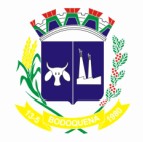 PREFEITURA MUNICIPAL DE BODOQUENAESTADO DE MATO GROSSO DO SULRETIFICAÇÃO DO EXTRATO DO CONTRATO N° 05/2017 O Município de Bodoquena – Estado de Mato Grosso do Sul, RETIFICA a publicação do Jornal Estado do Pantanal, Edição 941  pagina 08 do dia 18/01/2017. ONDE-SE LÊ : Partes: Prefeitura Municipal de Bodoquena/MS – Contratante.             Fabio de Olanda Flauzino – ContratadaObjeto: Contratação de Técnico de Enfermagem, para trabalhar na Atenção Básica ESF RURAL. com carga horária de acordo com a legislação em vigor. Valor global: R$ 8.213,34 (oito mil duzentos e treze e trinta e quatro centavos). LEIA-SÊ: Partes: Prefeitura Municipal de Bodoquena/MS – Contratante.             Fabio de Olanda Flauzino – ContratadaObjeto: Contratação de Técnico de Enfermagem, para trabalhar na Atenção Básica ESF RURAL com carga horária de acordo com a legislação em vigor Estatuto do Servidor. Valor global:R$ 5.797,64 (cinco mil setecentos e noventa e sete reais e sessenta e quatro centavos).Bodoquena-MS,18 de janeiro de 2017.Kazuto Horii - Prefeito Municipal 